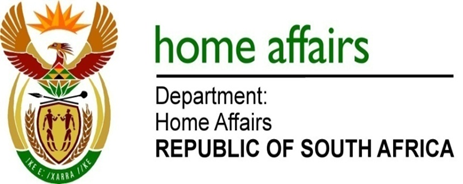 NATIONAL ASSEMBLYQUESTION FOR WRITTEN REPLYQUESTION NO. 2021DATE OF PUBLICATION: FRIDAY, 30 JUNE 2017 INTERNAL QUESTION PAPER 24 OF 20172021.	Ms B S Masango (DA) to ask the Minister of Home Affairs:(1)	(a) In how many events of the Integrated Community Registration Outreach Programme did her department participate in the 2016-17 financial year, (b) on what date did each event take place and (c) in which (i) province, (ii) municipality and (iii) ward did each event take place;(2)	whether her department incurred any costs to participate in the specified events; if so, what was the total amount incurred in respect of each event?																				NW2236E											REPLY:(1-2)	The information in respect of all nine provinces is attached. 